Deutsches Institut für Urbanistik gGmbHWettbewerbsbüro SuchtpräventionZimmerstraße 13-1510969 BerlinE-Mail:		suchtpraevention@difu.deFax:	+49 30 39001-116Antwortbriefwir erklären unverbindlich unsere Absicht, am 8. Bundeswettbewerb „Vorbildliche Strategien kommunaler Suchtprävention“ zum Thema „Wirkungsvolle Suchtprävention vor Ort“ teilnehmen zu wollen. Informationen zum Datenschutz: Ihre Angaben sind freiwillig. Sie werden vertraulich behandelt und nicht an Dritte weitergegeben. Sie können jederzeit Auskunft, Berichtigung, Löschung oder die eingeschränkte Verarbeitung Ihrer Daten verlangen, der Verarbeitung widersprechen oder Ihr Recht auf Datenübertragbarkeit geltend machen (per E-Mail an datenschutz@difu.de). Bei Fragen können Sie sich an unsere Datenschutzbeauftragte wenden: datenschutz@difu.de. Rechtsgrundlage ist Art. 6 Abs. 1 S. 1 lit. a DS-GVO.Absender: 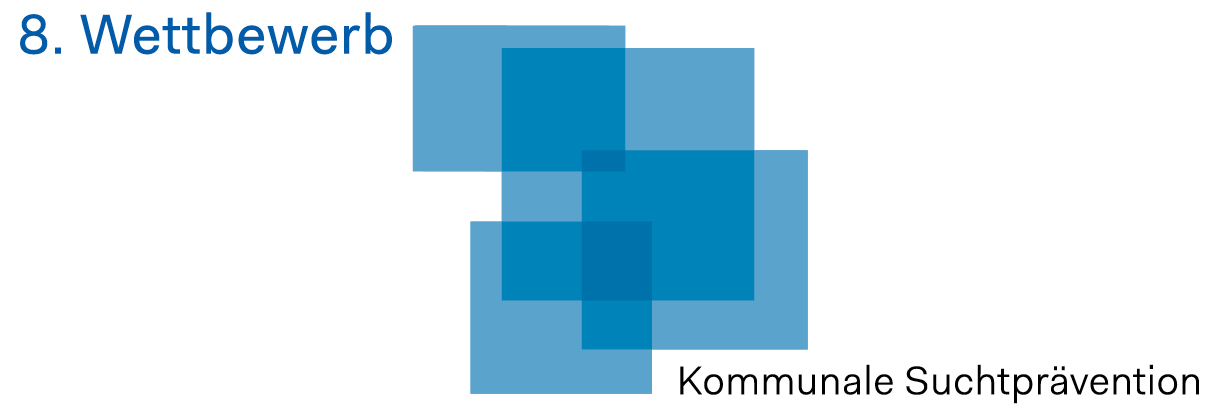 Angaben zur TeilnehmerkommuneAngaben zur TeilnehmerkommuneAngaben zur TeilnehmerkommuneAngaben zur TeilnehmerkommuneName der Stadt, der Gemeinde, des Landkreises:kreisfreikreisangehörigLandkreisBundesland:Einreichende Dienststelle:Name Ansprechpartner*in:Funktion Ansprechpartner*in:Straße/Postfach:Postleitzahl: Ort:Telefon:E-Mail:DatumUnterschriftUnterschriftUnterschrift